exercices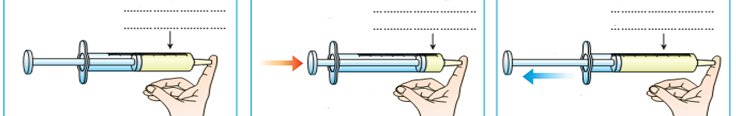 Titre: ………………………….………………..       Titre: …………………………..……………..     Titre: ……………………….………………..          ………………………………….………..                ……………………………………………                  ………………………………………..1-a- Choisis parmi les propositions suivantes, la bonne légende pour chacune des flèches des schémas ci-dessus :Le volume occupé par l'air diminue  --  l'air occupe un volume donné   --   Le volume occupé par l'air augmente.b-  choisis parmi les titres suivants celui qui convient pour chaque schéma de l'expérience : je constate que l'air est expansible    ----    je constate que l'air est compressible    ----   je capture une quantité d'air .c- pourquoi bouche-t-on l'orifice de la seringue ? ……………………………………………………………..…………………………………………………………………………………………………………………………2- complète le tableau ci-dessous avec les mots :  augmente   -   diminue .3- La pression de l'air enfermé dans une seringue est de 1010 hPa . on déplace le piston et on mesure alors 1125 hPa.a- comment a varié le volume d'air à l'interieur de la seringue ? ……………………………………………………………………………………………………………………………………………………………………….……………………………………………………………………………………………………………………………………………………………………….b- barre les propositions fausses: Le piston de la seringue :         a été tiré      /         est resté immobile        /         a été poussé .c- L'air a-t-il été comprimé ou détendu ? …………………………………………………………………………………………………………………………………………………………………4- Complète les phrases ci-dessous par  les termes qui conviennent: - la ……………………………………………. est la poussée exercée par ……………….. de l’atmosphère qui entoure la terre sur tous les corps. - L'instrument de mesure de la pression atmosphérique est le …………………………………………………………- L'unité international de la pression est le ………………………………………… son symbole est   …………………- Pour mesurer la pression d’un gaz enfermé dans un recipient, on utilise le ……………………………..5- Complète les vides par les valeurs qui conviennent:100 hPa = …………………..Pa  ,   75 bar = ………………………mbar  ,  48 Pa = …………………..bar  ,  13 Pa = ………….hPaSon volumeSa pressionLors de la compression d'un gaz emprisonné dans une seringue.…………………………………………………………………………………………………..Lors de la détente d'un gaz emprisonné dans une seringue.……………………………………………………………………………………………………